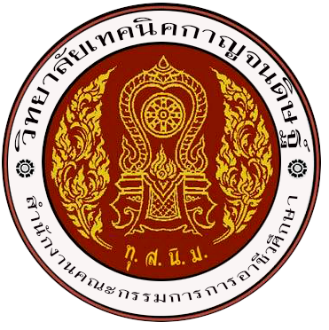 [ชื่อโครงการภาษาไทย][ชื่อโครงการภาษาอังกฤษ (ถ้ามี)]นางสาวXXXXXXXXXXX	รหัสนักศึกษา     XXXXXXXXXXนายXXXXXXXXXXXXX	รหัสนักศึกษา     XXXXXXXXXXโครงการเล่มนี้เป็นส่วนหนึ่งของการศึกษาตามหลักสูตรประกาศนียบัตรXXXX (XXX.) ประเภทวิชาXXXXXXXXXXXXXXXXXXXXXXสาขาวิชาXXXXXXXXXXXXXX        สาขางานXXXXXXXXXXXXXวิทยาลัยเทคนิคกาญจนดิษฐ์ปีการศึกษา 25XX